Cilji: - po posnetku se naučim  pesem Nov predpasnik.Nov predpasnik (Albinca Pesek)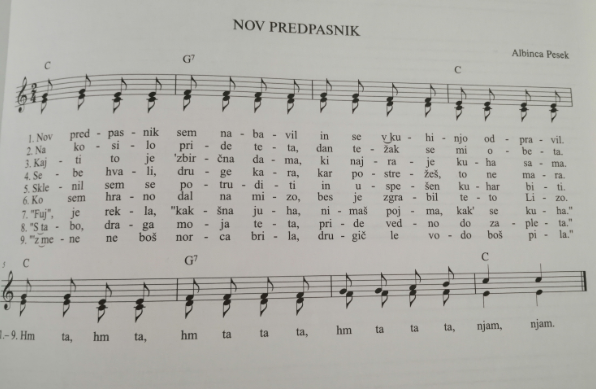 Dragi pevci OPZ!Pesem ima devet kitic z refrenom hm-ta,hm-ta...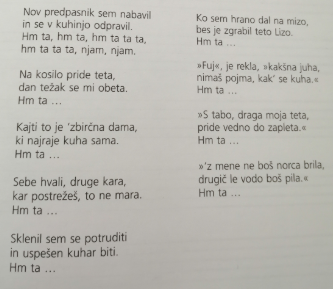 Preberi besedilo vseh kitic  pesmice Nov Predpasnik.Če igraš instrument, si pesem tudi zaigraj.Poglej si melodijo zgornjega glasu v notnem zapisu.Ponovno poslušaj posnetek.Ob posnetku poj zgornji glas.Poj ob posnetku ali  brez ( kakor ti je lažje) posnetka ob notni sliki.Ustvari nadaljevanje pesmi   z dodajanjem besedila ene kitice ali dveh.Smiselno ilustriraj šaljivo pesmico Nov predpasnik.– po zgodbi iz besedila pesmi.Svoje ideje in ustvarjanjesvojega besedila  pošlji: metka.zagorsek1@os-dornava.siTorek: 11.5.2020OPZNov predpasnik (Albinca Pesek)